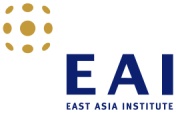 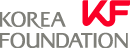 KF-EAI 코리아 프렌드십제1기 모집한국국제교류재단(Korea Foundation)과 동아시아연구원(East Asia Institute)이 코리아 프렌드십(Korea Friendship) 프로젝트를 시작합니다. 한국을 듣고, 한국을 말하고, 한국과 만나는 탐구·소통·공감의 코리아 프렌드십 프로젝트에 국제유학생 여러분을 초대합니다.프로젝트 세부 내용 및 일정 코리아 프렌드십 프로젝트는 한국사회 탐구를 목표로 하는 연속강좌 “한국을 듣다(KF Academicus),” 한국사회와의 소통을 목표로 하는 “한국을 말하다(KF Communicus),” 그리고 한국사회 여러 그룹과의 공감을 추구하는 “한국을 만나다(KF Empathicus)” 등 세 개의 프로그램으로 구성됩니다. * 표시는 섭외중을 의미합니다.** 모든 강연에 한영 동시통역이 제공됩니다. 참가자 선발참가자격 : 한국에 체류 중인 국제유학생선발절차지원서류 : 모든 서류는 한국어로 작성, 필요시 영어 병기 [공통] 지원서 : 소정양식을 다운로드 하여 각 항목별 작성 [지원서 양식][합격자] ① 성적증명서, ② 한국어능력시험 성적증명서 (혹은 지도교수가 서명한 한국어능력 증명서) 지원방법지원서를 첨부하여 이메일( kf@eai.or.kr )로 제출 (2013년 6월 10일 자정까지)파일명은 “지원자성명”으로 저장하여 첨부*서류 제출 및 문의는 이메일로만 가능합니다.참고사항넥스트 제너레이션 컨퍼런스 수상자는 소정의 상금 및 상패 지급과정 이수자에게 한국국제교류재단 이사장과 동아시아연구원 원장 공동 명의의 수료증 발급프로그램내용비고일정[탐구]한국을 듣다KF Academicus연속강좌한국 국회 이야기한국 교육 이야기한국 정치 이야기 한국 언론 이야기한국 민주주의와 경제발전 이야기한국 사회와 문화 이야기한국 외교와 안보 이야기한국 국제교류 이야기강사노회찬 진보정의당 공동대표이준석 배움을 나누는 사람들 대표강원택 서울대학교 교수강인선 조선일보 국제부장김병국 고려대학교 교수김윤희 아시아소사이어티 코리아센터 사무국장 전재성 서울대학교 교수유현석 한국국제교류재단 이사장* 6/18(화)6/20(목)6/25(화)6/27(목)7/2(화)7/4(목)7/9(화)7/11(목)[소통]한국을 말하다KF Communicus에세이 공모전 및 컨퍼런스넥스트 제너레이션 컨퍼런스교수자문단 지도하에 에세이 작성 및 발표8/8(목)[공감]한국과 만나다KF Empathicus네트워크 사업넥스트 제너레이션 타운홀 미팅주한외국대사초청 라운드테이블코리아 프렌드십 갈라(gala) 국내 학생/해외 한국인 유학생 교류모임대사, 국회의원, 정부관료, 학자 라운드테이블과정 이수자 수료식8/8(목)추후 공고추후 공고구분시기비고서류접수설명회합격자 발표오리엔테이션2013. 5.13(월)-6.10(월)2013. 5.20(월) 오후 2시2013. 5.27(월) 오후 3시 30분2013. 6.14(금)2013. 6.17(월) 오전 10시온라인접수한국국제교류재단 문화센터 세미나실연세대 새천년관 중강당개별통보유진투자증권 여의도 빌딩 18층 대회의실